Физзарядка для каждого дняПросыпаемся утром и ничего не хочется… Как с этим бороться? Надо настроить себя, а сделать это легче всего с помощью физзарядки! Включаем любимую песенку и  для начала помашем руками…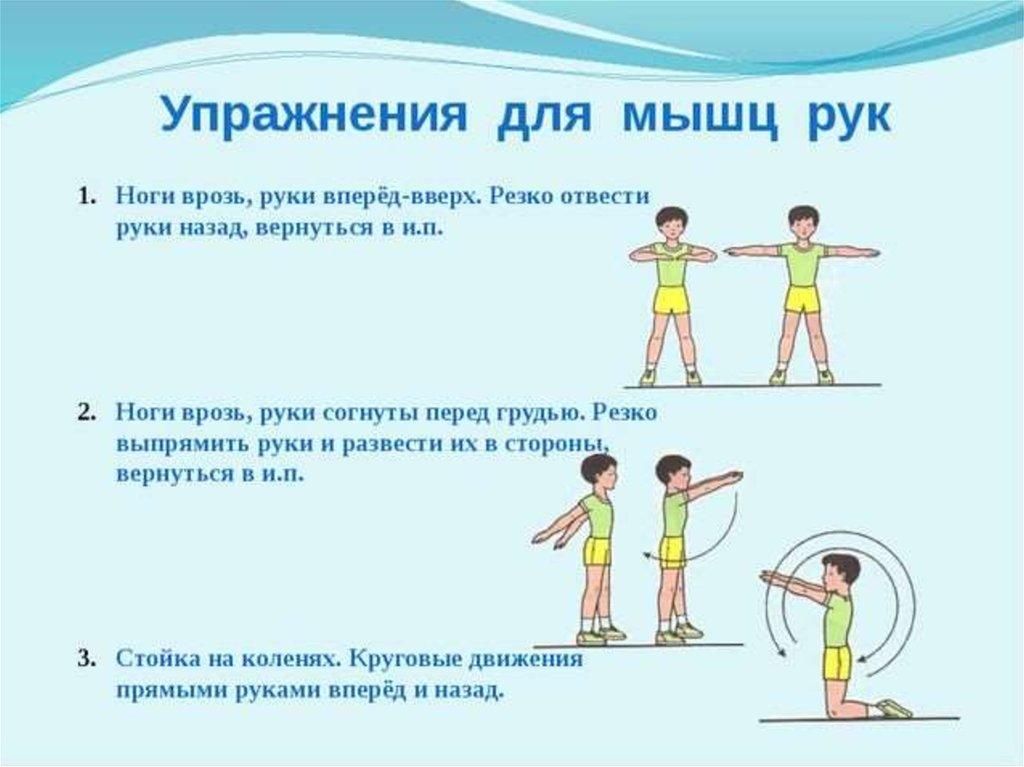 Дальше надо размять туловище…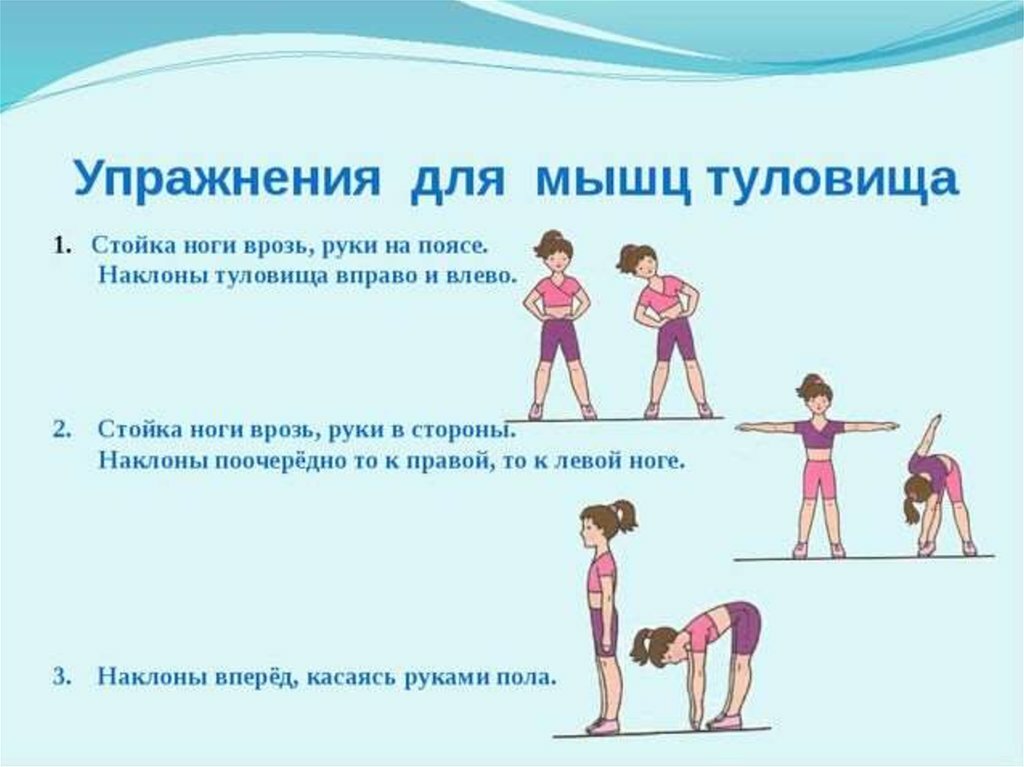 Сбилось дыхание? Не беда у нас есть упражнения для его восстановления...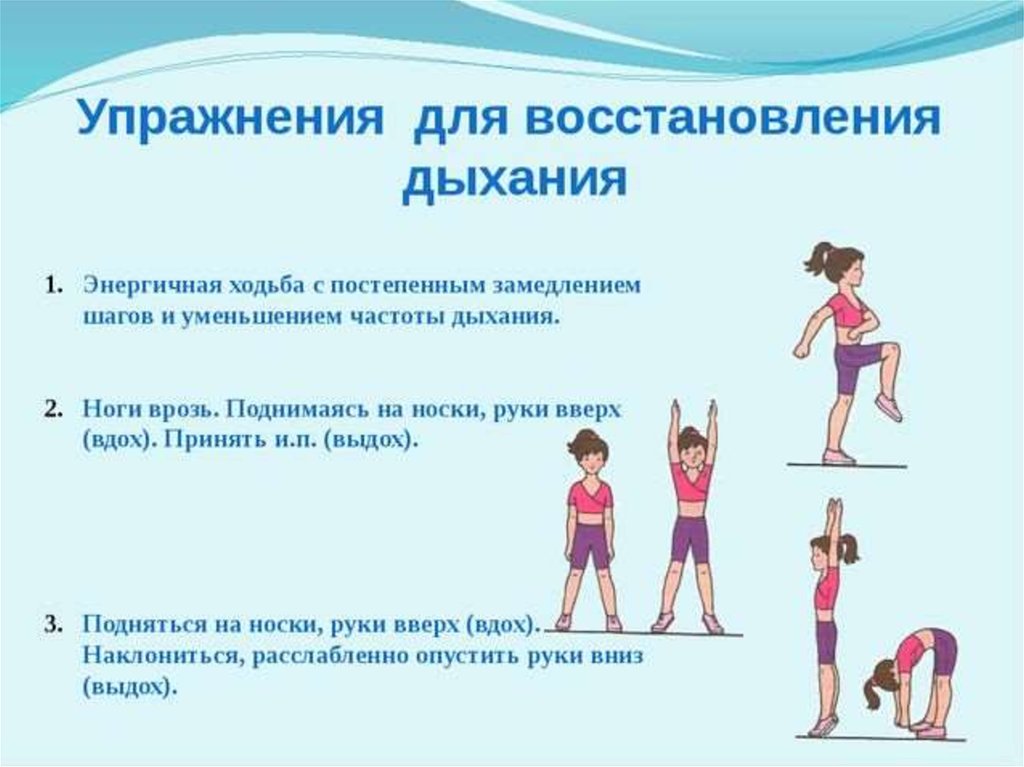 Пришла пора хорошенько размять спину….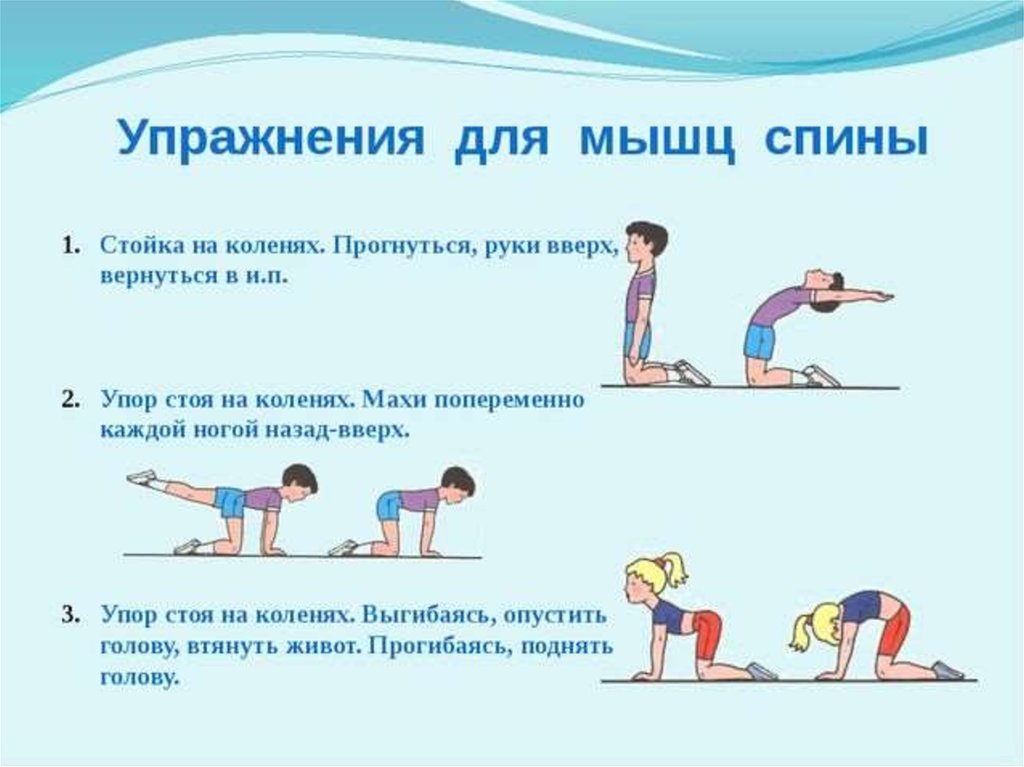 Осталось только «включить» ноги …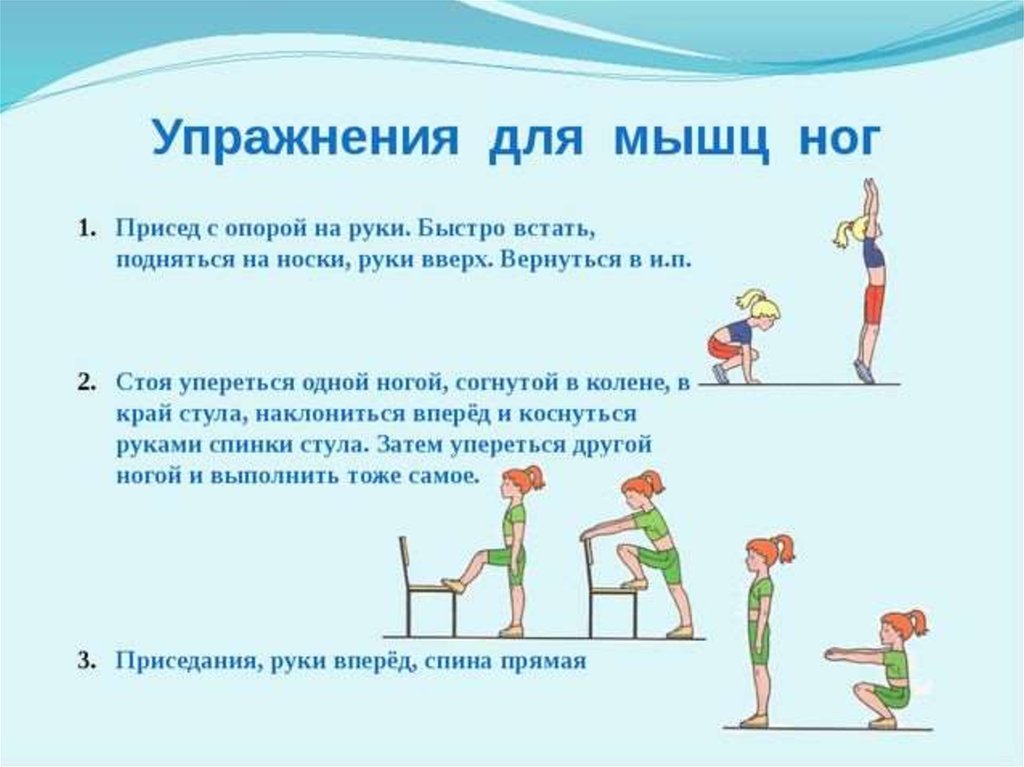 Всё, вы готовы к подвигам! Теперь можно и дела делать… Сбегать к подружке в гости, или поесть малины на огороде, сейчас самый сезон. А потом с родителями на речку или в парк! Или перемерить летний гардероб. Да мало ли чем можно заняться ЛЕТОМ!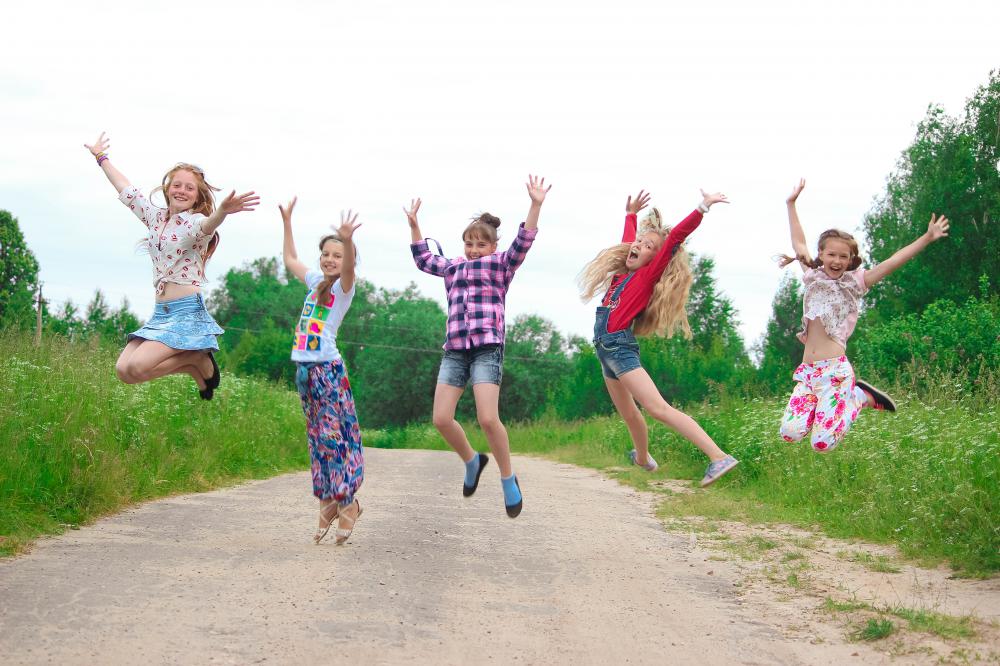 